МБОУ Усть-Питская ООШ№19 информация  о проведении мероприятий, посвящённых Дню защитника ОтечестваДиректор ОУ Крахалёва Г.А.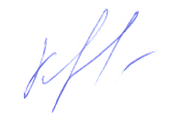 Наименование проекта или мероприятияЧисло участниковСсылка на фотоотчётКонтактные данные куратора проекта или мероприятия в ОУ (ФИО, телефон)«Письмо Победы»5 уч-сяhttps://vk.com/id621413049?z=photo621413049_457239019%2Fwall621413049_2Шапова Н.М.89509874900